GENERALNY DYREKTOR OCHRONY ŚRODOWISKAWarszawa, 16 sierpnia 2021 r.DOOŚ-WDŚZOO.420.7.2020.BL/maz.31DECYZJANa podstawie art. 138 § 1 pkt 3 ustawy z dnia 14 czerwca 1960 r. — Kodeks postępowania administracyjnego (Dz. U. z 2021 r. poz. 735), dalej Kpa, w związku z odwołaniami: (…), (…) oraz (…) z dnia 18 lutego 2020 r. od decyzji Regionalnego Dyrektora Ochrony Środowiska w Białymstoku z dnia 29 stycznia 2020 r., znak: WOOŚ.420.1.2019.PL, o środowiskowych uwarunkowaniach dla przedsięwzięcia polegającego na budowie drogi ekspresowej S-19 na odcinku Ploski — Chlebczyn i odcinka drogi krajowej nr 66 stanowiącego obwodnicę Bielska Podlaskiego wraz budową, rozbudową i przebudową dróg innej kategorii oraz niezbędnej infrastruktury,umarzam postępowanie odwoławcze względem (…), (…) oraz (…).UzasadnienieCytowaną w sentencji decyzją Regionalny Dyrektor Ochrony Środowiska w Białymstoku, dalej RDOŚ w Białymstoku, po rozpatrzeniu wniosku Generalnego Dyrektora Dróg Krajowych i Autostrad z dnia 3 stycznia 2019 r., na podstawie art. 72 ust. 2 pkt 1 ustawy z dnia 3 października 2008 r. o udostępnianiu informacji o środowisku i jego ochronie, udziale społeczeństwa w ochronie środowiska oraz o ocenach oddziaływania na środowisko (Dz. U. z 2018 r. poz. 2081, ze zm.), dalej ustawa ooś, określił środowiskowe uwarunkowania realizacji przedmiotowego przedsięwzięcia.Odwołania od powyższej decyzji wnieśli z zachowaniem ustawowo przewidzianego terminu (…), (…) i (…).Generalny Dyrektor Ochrony Środowiska ustalił i zważył, co następuje.Zgodnie z art. 138 § 1 pkt 3 Kpa organ odwoławczy może umorzyć postępowanie odwoławcze. Przepis ten nie określa przesłanek do umorzenia postępowania odwoławczego, dlatego też przesłanek bezprzedmiotowości postępowania należy poszukiwać w treści art. 105 § 1 Kpa: W każdej indywidualnej sprawie administracyjnej należy poszukiwać konkretnej przyczyny bezprzedmiotowości postępowania, mając na uwadze treść art. 105 § 1 Kpa (wyrok Naczelnego Sądu Administracyjnego z dnia 19 stycznia 2010 r., sygn. akt II GSK 301/09). Będzie to miało miejsce m.in. w sytuacji, gdy organ odwoławczy w toku prowadzonego postępowania ustalił, że wnoszący odwołanie nie jest stroną w sprawie. W doktrynie podkreśla się, że wypełnia to przesłankę bezprzedmiotowości postępowania odwoławczego (por. B. Adamiak, J. Borkowski, Kodeks postępowania administracyjnego. Komentarzy Wydawnictwo C.H. Beck, Warszawa 2016, str. 623). Podobnie Naczelny Sąd Administracyjny w uchwale z dnia 5 lipca 1999 r., sygn. akt: OPS 16/98: Stwierdzenie przez organ odwoławczy, iż wnoszący odwołanie nie jest stroną w rozumieniu art. 28 Kpa następuje w drodze decyzji o umorzeniu postępowania odwoławczego na podstawie art. 138 par. 1 pkt 3 Kpa.Z sytuacją bezprzedmiotowości postępowania mamy do czynienia w omawianej sprawie, bowiem brak jest podstaw do uznania (…), (…) oraz (…) za strony postępowania zakończonego wydaniem decyzji RDOŚ w Białymstoku z dnia 29 stycznia 2020 r.Stroną postępowania o wydanie decyzji o środowiskowych uwarunkowaniach, zgodnie z art. 74 ust. 3a ustawy ooś w związku z art. 4 ust. 1 ustawy z dnia 19 lipca 2019 r. o zmianie ustawy o udostępnianiu informacji o środowisku i jego ochronie, udziale społeczeństwa w ochronie środowiska oraz o ocenach oddziaływania na środowisko oraz niektórych innych ustaw (Dz. U. poz. 1712), jest wnioskodawca oraz podmiot, któremu przysługuje prawo rzeczowe do nieruchomości znajdującej się w obszarze, na który będzie oddziaływać przedsięwzięcie. Przez obszar ten rozumie się: 1) działki przylegające bezpośrednio do działek, na których ma być realizowane przedsięwzięcie; 2) działki, na których w wyniku realizacji lub funkcjonowania przedsięwzięcia zostałyby przekroczone standardy jakości środowiska; 3) działki znajdujące się w zasięgu znaczącego oddziaływania przedsięwzięcia, które może wprowadzić ograniczenia w zagospodarowaniu nieruchomości, zgodnie z jej aktualnym przeznaczeniem.W związku z faktem, że na podstawie akt sprawy, którymi dysponował organ odwoławczy, nie było możliwe ustalenie interesu prawnego (…), (…) oraz (…). Generalny Dyrektor Ochrony Środowiska pismami z dnia 12 marca 2020 r., znak: DOOŚ-WDŚ/ZOO.420.22.2019.BL.4 i DOOŚ-WDŚ/ZOO.420.22.2019.BL.5, oraz z dnia 10 czerwca 2020 r., znak: DOOŚ-WDŚ/ZOO.420.22.2019.BL.9, wezwał odwołujących do wskazania interesu prawnego oraz przedłożenia informacji lub dokumentów to potwierdzających. Na powyższe wezwanie, które zostało doręczone (…) i (…) w dniu 18 marca 2020 r. oraz (…) w dniu 15 czerwca 2020 r., Generalny Dyrektor Ochrony Środowiska nie otrzymał odpowiedzi.Mając powyższe na uwadze, organ odwoławczy ocenił dopuszczalność wniesienia odwołania od decyzji RDOŚ w Białymstoku z dnia 29 stycznia 2020 r. przez (…), (…) oraz (…) w oparciu o posiadany w sprawie materiał dowodowy. Z akt sprawy nie wynika, aby odwołujący dysponowali tytułem prawnym do nieruchomości będących miejscem realizacji przedsięwzięcia lub znajdujących się w zasięgu jego oddziaływania, a tym samym, aby posiadali w niniejszej sprawie interes prawny uprawniający do wniesienia odwołania.Wobec powyższego orzeczono jak w sentencji.Pouczenie• niniejsza decyzja jest ostateczna w administracyjnym toku instancji. Na decyzję, zgodnie z art. 50 § 1 ustawy z dnia 30 sierpnia 2002 r. - Prawo o postępowaniu przed sądami administracyjnymi (Dz. U. z 2019 r. poz. 2325, ze zm.), dalej Ppsa, służy skarga wnoszona na piśmie do Wojewódzkiego Sądu Administracyjnego w Warszawie, za pośrednictwem GDOŚ, w terminie 30 dni od dnia otrzymania decyzji; 
• wnoszący skargę na niniejszą decyzję, zgodnie z art. 230 Ppsa, obowiązany jest do uiszczenia wpisu od skargi w kwocie 200 zł. Skarżący, co wynika z art. 239 Ppsa, może być zwolniony z obowiązku uiszczenia kosztów sądowych; 
• wnoszącemu skargę, zgodnie z art. 243 Ppsa, może być przyznane, na jego wniosek, prawo pomocy. Wniosek ten wolny jest od opłat sądowych.Upubliczniono w dniach: od ………………… do …………………Pieczęć urzędu i podpis:Z upoważnienia Generalnego Dyrektora Ochrony ŚrodowiskaDyrektor Departamentu Ocen Oddziaływania na Środowisko Anna JasińskaOtrzymują:1. (…)2. (…)3. (…)4. Generalny Dyrektor Dróg Krajowych i Autostrad, ul. Wronia 53, 00-874 Warszawa 5. pozostałe strony na podstawie art. 49 § 1 Kpa w związku z art. 74 ust. 3 pkt 1 ustawy oośDo wiadomości: Generalna Dyrekcja Dróg Krajowych i Autostrad, Oddział w Białymstoku, ul. Zwycięstwa 2, 15-703 Białystok 2. Regionalny Dyrektor Ochrony Środowiska w Białymstoku, Dojlidy Fabryczne 23, 15-554 Białystok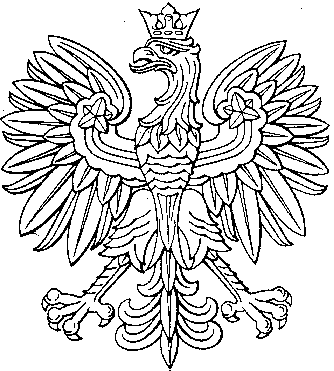 